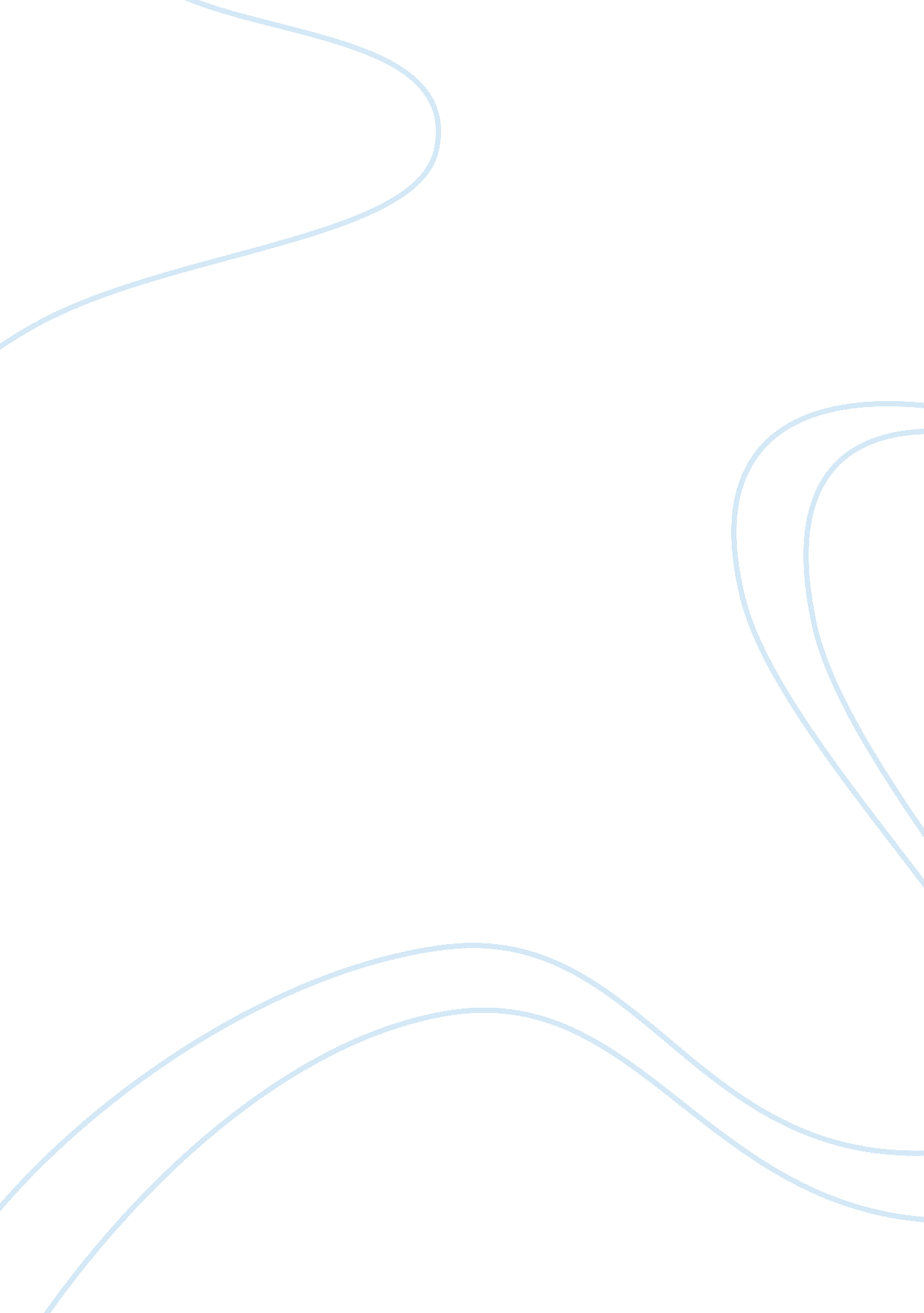 Funding for public and community residentsPolitics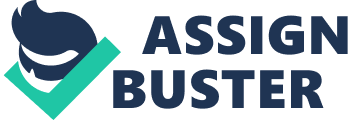 I am kindly requesting the government to help our members of the state by providing funding to help improve the community facilities and their residents in the area. The citizens around here are poor and do not have enough funds to make ends meet. This state needs funds to improve public housing and to provide recreational facilities for the people around here. The area is surrounded by poor people who involve themselves in criminal activities because most of them are not employed. The area has industries but the products go to waste because the warehouses are poorly managed and lack good storage facilities. 
By providing the funds to improve people’s lives in our state, the public housing will be improved, there will be reduced crime rates, the old and poor people will live comfortably, the warehouse's facilities will be improved and the citizens will create employment opportunities. 
Hope to hear from you soon in this regard. 